附件1新时代半岛工匠遴选条件一、 新时代半岛工匠人选从我县各行各业从事技术技能工作的一线在岗人员中遴选。新时代半岛工匠人选应当自觉拥护党的路线方针政策，遵纪守法，爱岗敬业，具有良好职业道德、高超技能水平，原则上未超过法定退休年龄且在象全职工作1年以上。二、半岛大工匠人选应具有高级技师职业资格（职业技能等级），并符合下列条件之一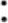 具有绝技绝活，在省内外技术技能领域中处于领先水平，或是在省及以上技能大赛获奖，或是享受国务院政府特殊津贴。在生产实践中创造性解决本行业、本工种关键生产技术难题，或是有重大发明成果、重大技术革新，或担任市级及以上技能大师工作室领办人；在培养技能人才和传授技艺方面有重大贡献，或是培养的选手在市及以上技能大赛中获奖。三、半岛杰出工匠人选原则上应具有高级技师职业资格（职业技能等级），并符合下列条件之一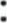 （一）具有精湛技能，在县内同行中拥有较高知名度，或是获得市及以上技术能手、宁波市首席技师；（二）在技术革新、技术改造、攻克技术难关中作出重大贡献，取得突出经济效益或社会效益，在全县有较大影响，或是担任县级及以上技能大师工作室领办人；（三）在培养技能人才和传授技艺方面有突出贡献，或是培养的选手获得县级及以上技术能手称号；（四）在全省技能大赛中获前三名，或在宁波市技能大赛获第一名。四、半岛工匠人选原则上应具有技师及以上职业资格（职业技能等级），并符合下列条件之一：（一）具有过硬技能，在行业企业中发挥骨干作用，或在职业技能大赛中获得县级技术能手称号；（二）在开展技术革新、技术改造、攻克技术难关中作出较大贡献，取得较大经济效益或社会效益，或是县级技能大师工作室骨干成员；（三）在培养技能人才和传授技艺方面有较大贡献，或是培养选手在职业技能大赛中获得县技术能手称号，或是在市技能大赛获前三名和县级技能大赛第一名。五、半岛青年工匠人选原则上应具有高级工及以上职业资格（职业技能等级），年龄在35周岁及以下，并符合下列条件之一：（一）掌握熟练技能，富有发展潜力，或是在县级职业技能大赛中获前六名；（二）在开展技术革新、技术改造、攻克技术难关中作出贡献，为企业和社会创造效益，或是县级技能大师工作室成员；（三）参加县级及以上青年职业技能竞赛获前三名，或是获得县级及以上“青年岗位能手”称号的技能人才。六、新时代半岛工匠要向企业高技能人才倾斜。各层次入选人员中，企业高技能人才原则上不少于80％。七、新时代半岛工匠要向中青年高技能人才倾斜。半岛杰出工匠入选人员中，45周岁及以下高技能人才原则上不少于50％；半岛工匠入选人员中，40周岁及以下高技能人才原则上不少于50％，半岛青年工匠入选人员中，30周岁及以下高技能人才原则上不少于50％。八、符合条件的技能人才当年只能申报新时代半岛工匠一个项目。已入选新时代省市县工匠较高层次项目的人员，不得再申报低于该层次的项目。附件 2新时代半岛工匠培养项目申报表姓	名：                      工作单位：                      单位类型：                        单位性质：                         所属行业：                      培养层次：                    象山县人力资源和社会保障局填报日期	 年  月  日新时代半岛工匠培养项目申报表填表说明一、本表用打印方式填写，使用仿宋小四号字，数字统一使用 阿拉伯数字；二、单位类型指部属单位、省属单位、其他单位；三、单位性质指国有企业、集体企业、股份合作企业、联营企业、有限责任公司、股份有限公司、私营企业，港、澳、台商投资企业，外商投资企业，事业单位，社会团体，其他；四、所属行业包括农、林、牧、渔业，采矿业，制造业，电力、燃气及水的生产和供应业，建筑业，交通运输、仓储和邮 政业，信息传输、计算机服务和软件业，批发和零售业，住宿和餐饮业，金融业，房地产业，租赁和商务服务业，科学研究、技术 服务和地质勘查业，水利、环境和公共设施管理业，居民服务和其他服务业，教育，卫生、社会保障和社会福利业，文化、体育和娱乐业，公共管理和社会组织，其他；五、通过市产业工会推荐的申报人选，须在汇总单位意见中加盖市属单位工会部门和人力资源部门公章；六、职业（工种）和技能等级按照职业资格证书（职业技能等级证书）内容填写；七、简历从学徒或初中毕业填起，精确到月，不要有断档； 八、 主要业绩力求简明，重点突出，字数不超过1000字；九、签署意见栏必须填写明确意见，并加盖公章； 十、切勿改变字体大小，格式及页面设置；   十一、此表填写一式三份，请用A4双面打印； 十二、填表说明不打印。附件 3＊＊＊同志简要业绩材料格式要求（ 宋体二号加粗 ）单位及职务：（ 楷体 GB2312 ，小二号）第一段 ：个人基本情况 、 成长经历及曾 获荣誉 。第二段 ：取得的主 要业绩（ 该部 分对照遴选条件撰写 ，主体内容 ：1.具有过硬技 能 ，在行业企业中发挥 骨干作用 ，或在职业技 能大赛中获得省级技术能手称 号 ；2.在开展技术革新、技术改造、攻克技术难关中做出较大贡献，取得较大经济效益或社会效益 ；3.在培养技能人才和传授技艺方面有较大贡献 ，或培养选手在职业技能大赛中获得省级技术能手称 号）。第二段 ：个人思想品德、工作作风等其他方面。（ 正文采用 仿宋 GB2312 ，二号 ，行距 28磅 ，总 字数不超过 1000 字 ）。附件 4推荐函（范例）县人力社保局 、县总工会／团县委 ：根据《关于开展 2022年新时代半岛工匠遴选工作的通知》（象人社〔2022〕68号)要求，现将我单位推荐情况报告如下：一、基本情况。我单位推荐 2022年“半岛工匠”人选名。所有对象均为一线在岗人员，符合法定退休年龄以内且在浙全职工作1 年以上的要求。（如有不符，单独说明推荐情况）二、人员结构。其中企业技能人才	人，占比	% ;	4 0周岁及以下技能人才	人，占比	% ；女性	人，占比	%。 三、其他情况。（社保缴纳查询、评审、公示等）附件：新时代半岛工匠推荐人选情况汇总表推荐单位（公章）2022 年   月   日附件 5新时代半岛工匠推荐入选情况汇总表推荐单位 ：（ 公章）填报人 ：	联系电话 ：	手机号码 ：姓	名性   别性   别 正面免冠电子  照片（2寸）政治面貌身份证号身份证号 正面免冠电子  照片（2寸）手机号电子邮箱电子邮箱 正面免冠电子  照片（2寸）职业 （ 工种）及等级工作单位及岗位职务单位统一社会信用代码  通讯地址及邮编个人简历主要技术技能成果（ 选取最具有代表性的成果不超过10项，时间及内容）（ 选取最具有代表性的成果不超过10项，时间及内容）（ 选取最具有代表性的成果不超过10项，时间及内容）（ 选取最具有代表性的成果不超过10项，时间及内容）（ 选取最具有代表性的成果不超过10项，时间及内容）（ 选取最具有代表性的成果不超过10项，时间及内容）县级以上主要荣誉（ 选取最具有代表性的成果不超过10项，时间、颁发单位及荣誉名称）（ 选取最具有代表性的成果不超过10项，时间、颁发单位及荣誉名称）（ 选取最具有代表性的成果不超过10项，时间、颁发单位及荣誉名称）（ 选取最具有代表性的成果不超过10项，时间、颁发单位及荣誉名称）（ 选取最具有代表性的成果不超过10项，时间、颁发单位及荣誉名称）（ 选取最具有代表性的成果不超过10项，时间、颁发单位及荣誉名称）培养计划（培养期：半岛大工匠、半岛杰出工匠为3年，半岛工匠、半岛青年工匠培养期为1年，培养期自 2023年1月1日算起，请制定具有明确量化指标的目标任务。）培养计划（培养期：半岛大工匠、半岛杰出工匠为3年，半岛工匠、半岛青年工匠培养期为1年，培养期自 2023年1月1日算起，请制定具有明确量化指标的目标任务。）培养计划（培养期：半岛大工匠、半岛杰出工匠为3年，半岛工匠、半岛青年工匠培养期为1年，培养期自 2023年1月1日算起，请制定具有明确量化指标的目标任务。）培养计划（培养期：半岛大工匠、半岛杰出工匠为3年，半岛工匠、半岛青年工匠培养期为1年，培养期自 2023年1月1日算起，请制定具有明确量化指标的目标任务。）培养计划（培养期：半岛大工匠、半岛杰出工匠为3年，半岛工匠、半岛青年工匠培养期为1年，培养期自 2023年1月1日算起，请制定具有明确量化指标的目标任务。）培养计划（培养期：半岛大工匠、半岛杰出工匠为3年，半岛工匠、半岛青年工匠培养期为1年，培养期自 2023年1月1日算起，请制定具有明确量化指标的目标任务。）培养计划（培养期：半岛大工匠、半岛杰出工匠为3年，半岛工匠、半岛青年工匠培养期为1年，培养期自 2023年1月1日算起，请制定具有明确量化指标的目标任务。）技术革新方面人才培养方面队伍建设方面申报单位意见（公章）：年     月    日（公章）：年     月    日（公章）：年     月    日（公章）：年     月    日（公章）：年     月    日（公章）：年     月    日镇乡（街道）意见（公章）：年     月    日（公章）：年     月    日（公章）：年     月    日（公章）：年     月    日（公章）：年     月    日（公章）：年     月    日评审单位意见县总工会年   月   日县总工会年   月   日团县委年  月  日团县委年  月  日县人社局年  月  日县人社局年  月  日序号姓 名性别政治面貌身份证号职业工种及等级工作单位岗位职务单位类型单位性质所属行业简要业绩（不超过150字